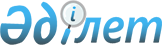 Об отчислениях в Союз музыкальных деятелей Казахстана
					
			Утративший силу
			
			
		
					остановление Кабинета Министpов Республики Казахстан от 11 маpта 1992 года N 211. Утратило силу - постановлением Правительства РК от 9 февраля 2005 г. N 124 (P050124)



      В целях укрепления материальной базы Союза музыкальных деятелей Казахстана при переходе к рыночным отношениям и дальнейшего развития музыкального искусства Казахстана Кабинет Министров Республики Казахстан постановляет: 



      Установить, что концертные организации республики производят Союзу музыкальных деятелей Казахстана отчисления в размере 2 процентов от суммы валовых сборов по концертной деятельности. 




         Премьер-министр 



       Республики Казахстан 

					© 2012. РГП на ПХВ «Институт законодательства и правовой информации Республики Казахстан» Министерства юстиции Республики Казахстан
				